Trubakov YaroslavExperience:Documents and further information:I have a promotion to the 3rd Officer. Also im perfect crane operator on the General Cargo vessel. Ive got the promotion on the Able Seaman also. All documents are ready.Position applied for: 3rd OfficerDate of birth: 05.06.1993 (age: 24)Citizenship: RussiaResidence permit in Ukraine: NoCountry of residence: RussiaCity of residence: AstrakhanPermanent address: pl.Zavodskaya 89-15Contact Tel. No: +7 (851) 256-31-39 / +7 (905) 363-75-83E-Mail: the.fix.light@mail.ruU.S. visa: NoE.U. visa: NoUkrainian biometric international passport: Not specifiedDate available from: 25.04.2013English knowledge: GoodMinimum salary: 2500 $ per month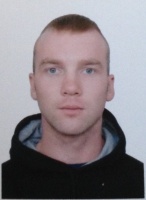 PositionFrom / ToVessel nameVessel typeDWTMEBHPFlagShipownerCrewingOrdinary Seaman06.06.2013-20.11.2013BBC NILEGeneral Cargo18000MAN BW-Antigua and BarbudaBriese Schiffahrts GmbH and Co. KG&mdash;Ordinary Seaman08.08.2012-09.02.2013BBC NILEGeneral Cargo18000MAN BW-Antigua and BarbudaBriese Schiffahrts GmbH and Co. KG&mdash;Able Seaman18.09.2011-19.01.2012Brothers-2Oil Product Tanker3397Diesel Engine-Russian FederationPALMALI Shipping Services and Agency Co.&mdash;Deck Cadet27.03.2011-24.07.2011Brothers-2Oil Product Tanker3397Diesel Engine-Russian FederationPALMALI Shipping Services and Agency Co.&mdash;Deck Cadet15.04.2010-25.07.2010CapellaDry Cargo2349Diesel Engine-Russian FederationFIRMA BRIZ LTD.&mdash;